Creston Community School District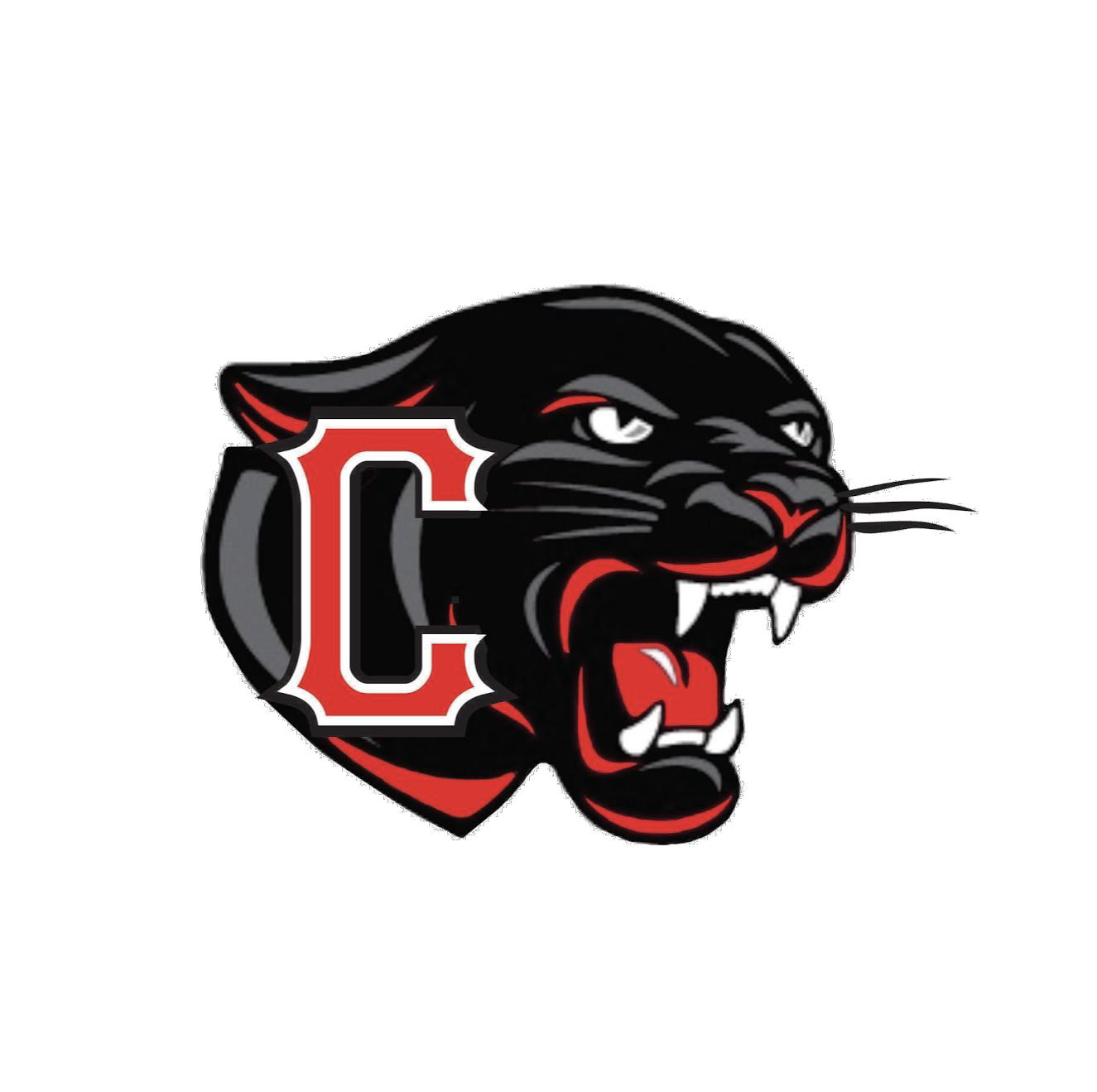 Board of Directors Special Board MeetingApril 4, 2022 - 6:00 p.m. Boardroom,  801 N. Elm, Creston, IAAGENDAThe vision of the Creston Community School District is to provide the foundation for students to become lifelong learners and positive, confident and compassionate citizens.In accordance with Iowa Code Section 21.4(1)(b) the school board shall meet and conduct the regular board meeting electronically when it is impossible or impractical.  Please call this toll free number 1-312-626-6799 to access the board meeting to participate in the public hearing.  Please click on this link or visit this address shorturl.at/fxCO1  to access the board meeting.Meeting number (access code): 822 0102 9672Meeting Password:   Creston​Join by phone:1-312-626-6799Special Board MeetingPledge of AllegianceThe president will ask the members and audience to face the flag for the Pledge of Allegiance.Call to Order.  Dr. Brad James 6:01 p.m.The President will call the meeting to order using the gavel if necessary.  The President will request those with communication devices to either turn them off or place them on silent mode.  This may be a good time to introduce any special guests. A binder labeled Public Copy of Board Materials and containing board meeting materials is available for public review at the table at the side of the room. Meeting agendas are available for the public at the table at the side of the room. Meeting agendas, materials and minutes are also available on the district web page. X  Dr. Brad James	X Galen Zumbach	X Don Gee	X Dr. Amanda Mohr	X Sharon Snodgrass	X Deron Stender	X Billie Jo Greene	__ Bill Messerole	__ Scott Driskell	__ Brad Baker	__ Julie Plant	__ Callie Anderson		Approval of Agenda	Motion by:  Zumbach      Seconded by:  Gee   Those Voting:  5  AYE    0 NAYNew BusinessConsider approving bid for the proposed Stadium Ticket Booth and Perimeter Fencing Improvement Project	ACTION:  The district requested bids for the Stadium Ticket Booth and Perimeter Fencing.  DLR managed the bid process and received four competitive bids.  After reviewing the bids, we recommend awarding the bid to C & J Conservation, Creston, IA.  C & J is the current contractor on the stadium project and it is advantageous to have the same contractor completing all work from start to finish.  Please note that the Creston Booster Club plans to raise $100,000 for the ticket booth. This project is an eligible expense from SAVE/PPEL.  Please contact Mr. Stender with any questions.RECOMMENDATION:  Approve and award bid to C & J Conservation $248,200.	      	Motion by:  Zumbach      Seconded by:  Gee   Those Voting:  5  AYE    0 NAYConsider closed session to conduct exempt employee negotiations in accordance with Iowa Chapter 20.17(3)ACTION:   Under Iowa Chapter 20.17(3), the school board is allowed to go into closed session for exempt employee negotiations.  A roll call vote must be taken, and the minutes must reflect how each member voted on closing the session.RECOMMENDATION:   Move that we hold a closed session as provided in section 20.17(3) of the open meetings law to enter into closed session for exempt employee negotiationsTime in Closed session: 6:14 p.m.Motion by:  Gee      Seconded by:  Snodgrass   Roll Call Voting:  5  AYE    0 NAYTime out Closed session: 7:35 p.m. Motion by: Gee       Seconded by: Snodgrass    Roll Call Voting:   5 AYE   0  NAYAdjournment:  Time: 7:35 p.m.		Motion by:  Zumbach      Seconded by:  Gee   Those Voting:  5  AYE    0 NAY	Future meetings in Creston boardroom at 801 N. Elm Street, Creston, unless otherwise noted:Monday, April 18, 2022, 6:00 p.m., Regular Board Meeting * meeting held at the Elem. Middle School room 714